NEAR EAST UNIVERSITY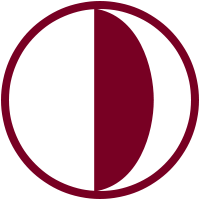 FACULTY OF ENGINEERINGELECTRICAL POWERED WHEELCHAIRHasan Ozkan 20123742Osman Galal 20110069Alper Youssouf  20100222Ramin Malikov 20102579Graduation Project ThesisDepartment Of Biomedical EngineeringNicosia 2014The undersigned, appointed by the dean of the Graduate School, have examined the entitledELECTRICAL POWERED WHEELCHAIRpresented by HASAN OZKAN,OSMAN GALAL,ALPER YUSUF,RAMİN MALİKOVa candidate for the degree of Biomedical Engineering.and hereby certify that, in their opinion, it is worthy of acceptance.Academic Thesis: Declaration Of AuthorshipWe,Hasan Ozkan,Alper Yusuf,Osman Galal and Ramin Malikovdeclare that this thesis and the work presented in it are my own and has been generated by me as the result of my own original research.Electical Powered Wheelchair. I confirm that:This work was done wholly or mainly while in candidature for a research degree at this University;Where any part of this thesis has previously been submitted for a degree or any other qualification at this University or any other institution, this has been clearly stated;Where I have consulted the published work of others, this is always clearly attributed;Where I have quoted from the work of others, the source is always given. With the exception of such quotations, this thesis is entirely my own work;I have acknowledged all main sources of help;Where the thesis is based on work done by myself jointly with others, I have made clear exactly what was done by others and what I have contributed myself;Signed: ………………………………………………………………………………………………………………………Date: 	………………………………………………………………………………………………………………………….ACKNOWLEGEMENTFirstly, we would like to thank our department chairman  Assoc. Prof. Dr. Terin Adalı,  and special thanks to our friend   Ramin Malikov for his all advices, supporting and belief in us and  our  works. He allowed  us to regain our self-confidence every time that we though to give up during the preparation of this Project, and  thanks to our co-supervisors Serife Kaba and  Buse Ugur for their supporting.Second, we have to  thank to our families,  material or  moral, for each support and their constant encouragement during the preparation of our Project.Finally, we would like to thank all of our friends,  they helped  us with them advices and  supports.ABSTRACT    A electric powered wheelchair is a medical device which is powered by electrical sources in order to help disabled people to move the chair without using any mechanical force. This device will provide movement of disabled people..We have used a PC mouse in order to control a wheelchair. This will help disabled people to move without using their arms or another peoples’ help.Sometimes disabled people can only move their hands but not their arms so this is the main reason why we have used a PC mouse to control the wheelchair. LIST OF ABBREVIATIONSOhm(Ω): Unitofelectricalresistance.V: VoltageC: CurrentW: WattBPM: Beat Per MinuteSec(S): SecondmS: Millisecondµ: Microm:Millik: KiloHz: HertzMm: millimeterLIST OF TABLESTable 1  ……………………………………………………………………………………Catagories Of WheelchairsTable 2………………………………………………………………………………….. Manufacturers And ModelsLIST OF FIGURESFigure 1 ……………………………………………………………………………………………………………RelayFigure 2 ………………………………………………………………………………………..Time Delay RelayFigure 3 ……………………………………………………………………………………………………………..LEDFigure 4 ……………………………………………………………………………………………………………..LEDFigure 5 ……………………………………………………………………………………………………………..LEDFigure 6 ……………………………………………………………………………………………………DC-motorFigure 7 ……………………………………………………………………………………………………….BatteryFigure 8………………………………………………………………………………………. Voltmeter CircuitFigure 9 ……………………………………………………………………………………………………VoltmeterFigure 10 ……………………………………………………………………………………………………..WheelsFigure 11 ……………………………………………………………………………………………………..WheelsFigure 12 ……………………………………………………………………………………………Front WheelsFigure 13 ………………………………………………………………………………………………………….HornFigure 14 ……………………………………………………………………………………………..Wheel ChairFigure 15 ……………………………………………………………………………………….Building ProcessFigure 16 ………………………………………………………………………………………..Building ProcessFigure 17 …………………………………………………………………………………………Building ProcessFigure 18 …………………………………………………………………………………………Building ProcessFigure 19 …………………………………………………………………………………………Building ProcessLIST OF FIGURESFigure 20 ……………………………………………………………………………………………………...Building ProcessFigure 21………………………………………………………………………………………………………. Building ProcessFigure 22 ……………………………………………………………………………………………………….…...Final ProductFigure 23 …………………………………………………………………………………………………………….Circuit DesignFigure 24 ……………………………………………………………………………………………………….Welding MachineFigure 25 ……………………………………………………………………………………………………………..Lirrus Plus HDFigure 26…………………………………………………………………………………………………. .Compact Mid-WheelFigure 27 ………………………………………………………………………………………..Compass Sportmedalist P22Figure 28 ………………………………………………………………………………………..Compass Sportmedalist P23Figure 29 …………………………………………………………………………………………………………..Predi Jazzy Elite	Figure 30 …………………………………………………………………………………………………………..Travel Price 300Figure 31…………………………………………………………………………………………………………………. Prontom51Figure 32 ………………………………………………………………………………………………..Cirrus Plus Wheelchair	Figure 33 ……………………………………………………………………Quickie XFinder Power Assist WheelchairFigure 34 ………………………………………………………………………………………………..Quina Wheelchair 600HISTORY OF WHEELCHAIRIt is uncertain as to what can be considered the first wheelchair, or who invented it. The first known dedicated wheelchair (invented in 1595 and called an invalids chair) was made for Phillip II of Spain by an unknown inventor. In 1655, Stephen Farfler, a paraplegic watchmaker, built a self-propelling chair on a three wheel chassis.The Bath WheelchairIn 1783, John Dawson of Bath, England, invented a wheelchair named after the town of Bath. Dawson designed a chair with two large wheels and one small one. The Bath wheelchair outsold all other wheelchairs throughout the early. Late 1800sHowever, the Bath wheelchair was not that comfortable and during the last half of the 19th century many improvements were made to wheelchairs. An 1869 patent for a wheelchair showed the first model with rear push wheels and small front casters. Between, 1867 to 1875, inventors added new hollow rubber wheels similar to those used on bicycles on metal rims. In 1881, the pushrims for added self-propulsion were invented.The 1900sIn 1900, the first spoked wheels were used on wheelchairs. In 1916, the first motorized wheelchair was manufactured in London.The Folding WheelchairIn 1932, engineer, Harry Jennings, built the first folding, tubular steel wheelchair. That was the earliest wheelchair similar to what is in modern use today. That wheelchair was built for a paraplegic friend of Jennings called Herbert Everest. Together they founded Everest & Jennings, a company that monopolized the wheelchair market for many years. An antitrust suit was actually brought against Everest & Jennings by the Department of Justice, who charged the company with rigging wheelchair prices. The case was finally settled out of court.First Motorized Wheelchair - Electric WheelchairThe first wheelchairs were self-powered, and worked by a patient turning the wheels of their chair manually. Of course, if a patient was unable to do this, another person would have to push the wheelchair and patient from behind. A motorized or power wheelchair is one where a small motor drives the wheels to revolve. Attempts to invent a motorized wheelchair were made as far back as 1916, however, no successful commercial production occurred at that time.The first electric-powered wheelchair was invented by Canadian inventor, George Klein and his team of engineers while working for the National Research Council of Canada in a program to assist the injured veterans returning after World War II. George Klein also invented the microsurgical staple gun.Everest & Jennings, the same company whose founders created the folding wheelchair were the first to manufacture the electric wheelchair on a mass scale beginning in 1956.MANUFACTURERS AND EXAMPLES OF WHEELCHAIR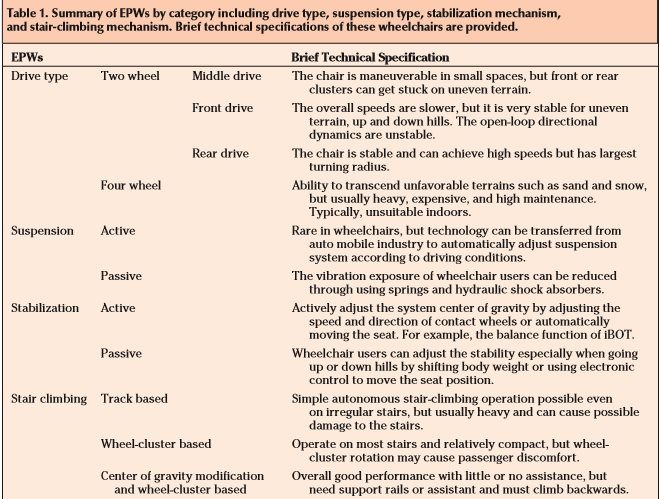 Table 1MANUFACTURERS AND EXAMPLES OF WHEELCHAIR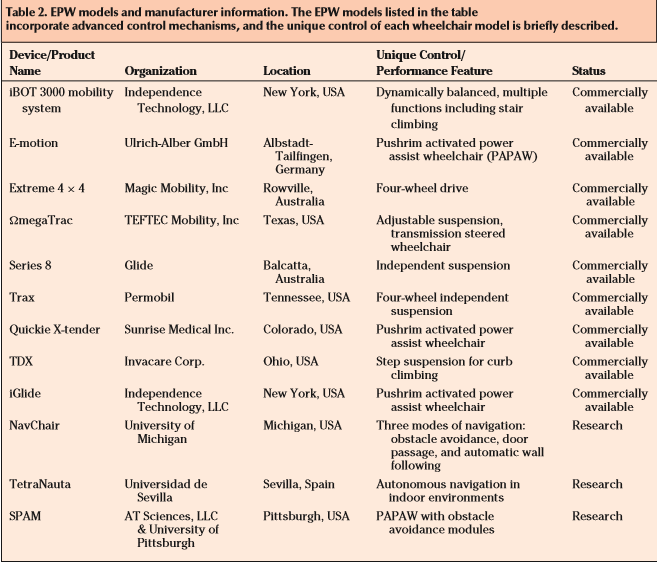 Table 2MATERIALS WE HAVE USEDRelayLed Lights12V D.C Motor (50-60) Rpm12V 50Ah BatteryDigital VoltmeterAstable multivibratorWheelsHornMetal FrameMATERIALS WE HAVE USEDRelayA relay is an electrically operated switch. Many relays use an electromagnet to mechanically operate a switch, but other operating principles are also used, such as solid-state relays. Relays are used where it is necessary to control a circuit by a low-power signal (with complete electrical isolation between control and controlled circuits), or where several circuits must be controlled by one signal. The first relays were used in long distance telegraph circuits as amplifiers: they repeated the signal coming in from one circuit and re-transmitted it on another circuit. Relays were used extensively in telephone exchanges and early computers to perform logical operations.A type of relay that can handle the high power required to directly control an electric motor or other loads is called a contactor. Solid-state relays control power circuits with no moving parts, instead using a semiconductor device to perform switching.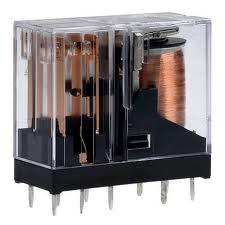 Figure 1Time delay relayTiming relays are arranged for an intentional delay in operating their contacts. A very short (a fraction of a second) delay would use a copper disk between the armature and moving blade assembly. Current flowing in the disk maintains magnetic field for a short time, lengthening release time. For a slightly longer (up to a minute) delay, a dashpot is used. A dashpot is a piston filled with fluid that is allowed to escape slowly; both air-filled and oil-filled dashpots are used. The time period can be varied by increasing or decreasing the flow rate. For longer time periods, a mechanical clockwork timer is installed. Relays may be arranged for a fixed timing period, or may be field adjustable, or remotely set from a control panel. Modern microprocessor-based timing relays provide precision timing over a great range.The high current of the cranking motor to be controlled with small wiring and contacts in the ignition key.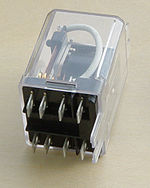 Figure 2Electromechanical switching systems including Strowger and Crossbar telephone exchanges made extensive use of relays in ancillary control circuits. The Relay Automatic Telephone Company also manufactured telephone exchanges based solely on relay switching techniques designed by Gotthilf Ansgarius Betulander. The first public relay based telephone exchange in the UK was installed in Fleetwood on 15 July 1922 and remained in service until 1959. The use of relays for the logical control of complex switching systems like telephone exchanges was studied by Claude Shannon, who formalized the application of Boolean algebra to relay circuit design in A Symbolic Analysis of Relay and Switching Circuits. Relays can perform the basic operations of Boolean combinatorial logic. For example, the boolean AND function is realised by connecting normally open relay contacts in series, the OR function by connecting normally open contacts in parallel. Inversion of a logical input can be done with a normally-closed contact. Relays were used for control of automated systemsfor machine tools and production lines. The Ladder programming language is often used for designing relay logic networks.Early electro-mechanical computers such as the ARRA, Harvard Mark II, Zuse Z2, and Zuse Z3 relays for logic and working registers. However, electronic devices proved faster and easier to use.Because relays are much more resistant than semiconductors to nuclear radiation, they are widely used in safety-critical logic, such as the control panels of radioactive waste-handling machinery. Electromechanical protective relays are used to detect overload and other faults on electrical lines by opening and closing circuit breakers.LedsA light-emitting diode (LED) is a two-lead semiconductor light source. It is a basic pn-junction diode, which emits light when activated.[6] When a suitable voltage is applied to the leads, electrons are able to recombine with electron holes within the device, releasing energy in the form of photons. This effect is called electroluminescence, and the color of the light (corresponding to the energy of the photon) is determined by the energy band gap of the semiconductor.An LED is often small in area (less than 1 mm2) and integrated optical components may be used to shape its radiation pattern.[7]Appearing as practical electronic components in 1962,[8] the earliest LEDs emitted low-intensity infrared light. Infrared LEDs are still frequently used as transmitting elements in remote-control circuits, such as those in remote controls for a wide variety of consumer electronics. The first visible-light LEDs were also of low intensity, and limited to red. Modern LEDs are available across the visible,ultraviolet, and infrared wavelengths, with very high brightness.Early LEDs were often used as indicator lamps for electronic devices, replacing small incandescent bulbs. They were soon packaged into numeric readouts in the form of seven-segment displays, and were commonly seen in digital clocks.Recent developments in LEDs permit them to be used in environmental and task lighting. LEDs have many advantages over incandescent light sources including lower energyconsumption, longer lifetime, improved physical robustness, smaller size, and faster switching. Light-emitting diodes are now used in applications as diverse as aviation lighting, automotive headlamps, advertising, general lighting, traffic signals, and camera flashes. However, LEDs powerful enough for room lighting are still relatively expensive, and require more precise current and heat management than compact fluorescent lamp sources of comparable output.LEDs have allowed new text, video displays, and sensors to be developed, while their high switching rates are also useful in advanced communications technology.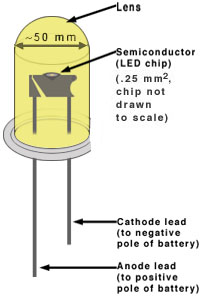 Figure 3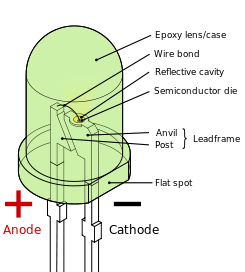 Figure 4 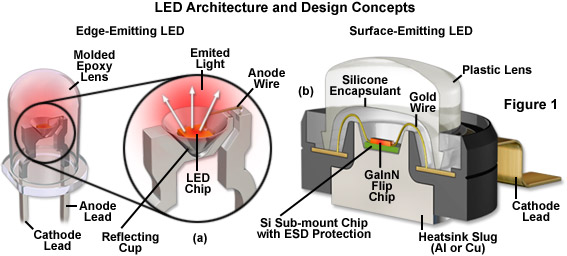 Figure 5Dc MotorA DC motor relies on the fact that like magnet poles repel and unlike magnetic poles attract each other. A coil of wire with a current running through it generates an electromagnetic field aligned with the center of the coil. By switching the current on or off in a coil its magnetic field can be switched on or off or by switching the direction of the current in the coil the direction of the generated magnetic field can be switched 180°. A simple DC motor typically has a stationary set of magnets in the stator and an armature with a series of two or more windings of wire wrapped in insulated stack slots around iron pole pieces (called stack teeth) with the ends of the wires terminating on a commutator. The armature includes the mounting bearings that keep it in the center of the motor and the power shaft of the motor and the commutator connections. The winding in the armature continues to loop all the way around the armature and uses either single or parallel conductors (wires), and can circle several times around the stack teeth. The total amount of current sent to the coil, the coil's size and what it's wrapped around dictate the strength of the electromagnetic field created. The sequence of turning a particular coil on or off dictates what direction the effective electromagnetic fields are pointed. By turning on and off coils in sequence a rotating magnetic field can be created. These rotating magnetic fields interact with the magnetic fields of the magnets (permanent or electromagnets) in the stationary part of the motor (stator) to create a force on the armature which causes it to rotate. In some DC motor designs the stator fields use electromagnets to create their magnetic fields which allow greater control over the motor. At high power levels, DC motors are almost always cooled using forced air.The commutator allows each armature coil to be activated in turn. The current in the coil is typically supplied via two brushes that make moving contact with the commutator. Now, some brushless DC motors have electronics that switch the DC current to each coil on and off and have no brushes to wear out or create sparks.Different number of stator and armature fields as well as how they are connected provide different inherent speed/torque regulation characteristics. The speed of a DC motor can be controlled by changing the voltage applied to the armature. The introduction of variable resistance in the armature circuit or field circuit allowed speed control of dc motors.Since the series-wound DC motor develops its highest torque at low speed, it is often used in traction applications such as electric locomotives, and trams. The DC motor was the mainstay of electric traction drives on both electric and diesel-electric locomotives, street-cars/trams and diesel electric drilling rigs for many years. The introduction of DC motors and an electrical grid system to run machinery starting in the 1870s started a new second Industrial Revolution. DC motors can operate directly from rechargeable batteries, providing the motive power for the first electric vehicles and today's hybrid cars and electric cars as well as driving a host of cordless tools. Today DC motors are still found in applications as small as toys and disk drives, or in large sizes to operate steel rolling mills and paper machines.If external power is applied to a DC motor it acts as a DC generator, a dynamo. This feature is used to slow down and recharge batteries onhybrid car and electric cars or to return electricity back to the electric grid used on a street car or electric powered train line when they slow down. This process is called regenerative braking on hybrid and electric cars. In diesel electric locomotives they also use their DC motors as generators to slow down but dissipate the energy in resistor stacks. Newer designs are adding large battery packs to recapture some of this energy.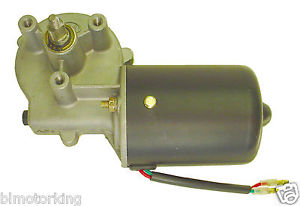 Figure 6Motor InformationRated Voltage: 12 VDC
Rated Speed:  50 RPM
Rated Load:  60 WattsAn automotive battery is a type of rechargeable battery that supplies electric energy to an automobile.[1] An automotive SLI battery (starting, lighting, ignition) powers the starter motor, the lights, and the ignition system of a vehicle's engine.Automotive SLI batteries are usually lead-acid type, and are made of six galvanic cells in series to provide a 12-volt system. Each cell provides 2.1 volts for a total of 12.6 volts at full charge. Heavy vehicles, such as highway trucks or tractors, often equipped with diesel engines, may have two batteries in series for a 24-volt system or may have parallel strings of batteries.Lead-acid batteries are made up of plates of lead and separate plates of lead dioxide, which are submerged into anelectrolyte solution of about 38% sulfuric acid and 62% water This causes a chemical reaction that releases electrons, allowing them to flow through conductors to produce electricity. As the battery discharges, the acid of the electrolyte reacts with the materials of the plates, changing their surface to lead sulfate. When the battery is recharged, the chemical reaction is reversed: the lead sulfate reforms into lead dioxide and lead. With the plates restored to their original condition, the process may now be repeated.Battery recycling of automotive batteries reduces the need for resources required for manufacture of new batteries, diverts toxic lead from landfills, and prevents risk of improper disposal.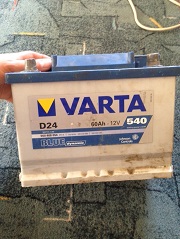 	Figure 7Digital VoltmeterThis digital voltmeter circuit is a saving, easy to use Because it is smaller than a typical circuit, I believe that, after I presented this circuit. You will certainly like it.This circuit can be used as Versatile. Features of the circuit :- 3-digit numeric display with LED 7 segment.
- The maximum display +999 mV and the maximum negative-99mV.
- Adjustment measurement range is not limited by the resistance, only two options.
- Using the voltage + 5 V single power supply is not necessary to use the negative circuit pack.
The heart in the working of circuit is IC CA3162E. Which converts analog signals into digital signals in a Dual – slope A / D conversion.
The output of IC will be the multi-plex binarycode display type. so easy to build because has the wire to the display is a few.
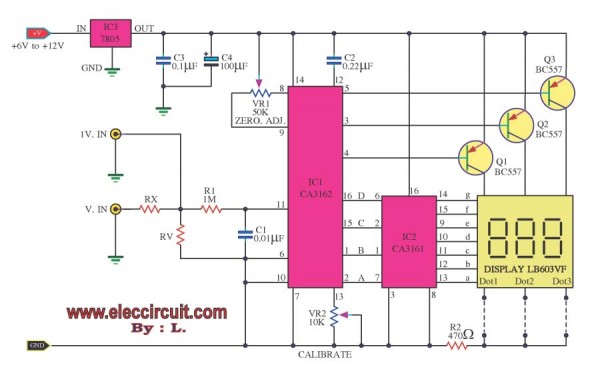 Figure 8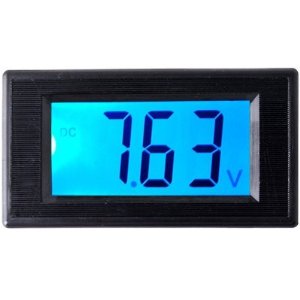 Figure 9For the input signal we are divided into two ways to be:First: 1V.IN for measure the DCVolt that has a voltage not exceeding 1volt.
Second: But for those who want to measure the voltage higher than 1V. Enter the inputs into the Vi point, and change the Rx,Ry as you want.
For example : you would like to the measure rang a maximum of 99.9 Volt you should use the value of Rx=10M, Ry=100K
And in the the measure rang of 999V you should use the Rx=10M and Ry= 10K etc.
OR …..The Ry may be calculated from the formula:
Ry = 10,000,000 /(Ei-1)
When the Rx = 10M is fixed.
Ei : is the measure rang as you want.
C2 is a integrating Capacitor.Parts Of The Circuit
IC1______________CA3162E __ A/D converter for 3-digit display
IC2______________CA3161__ BCD to Seven Segment Decoder-Driver
Q1,Q2,Q3_________ BC548___45V 100mA NPN Transistor
R1_______________1M___1/4W Resistors
R2______________470ohm__ 1/4W Resistors
Rx_______________see text
Ry_______________See text such as: 100K at 100V
VR1______________50K___Trimpot 18T
Wheels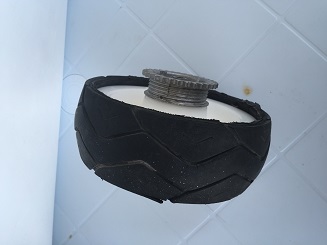 Figure 10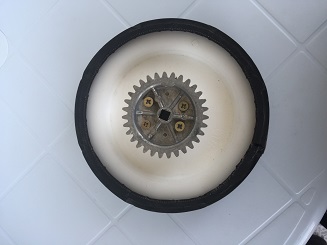 Figure 11Front wheels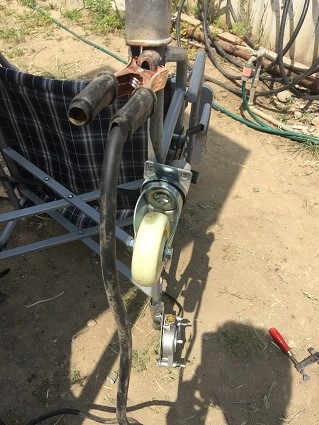 Figure 12Horn 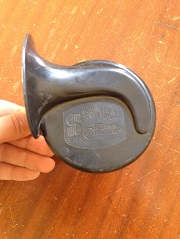 	Figure 13Metal frame of the wheelchair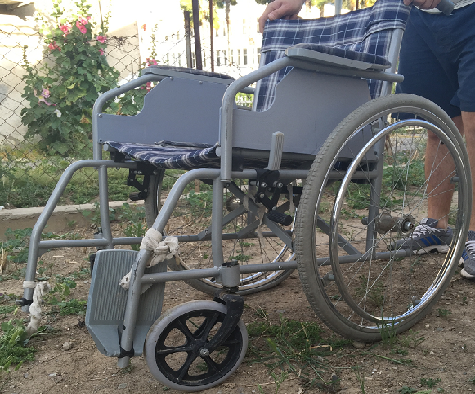 Figure 14BUILDING PROCESSFirst we took off the orginal wheels of the wheelchair , then we took out the orginal  elevating leg rests and we welded new leg rests 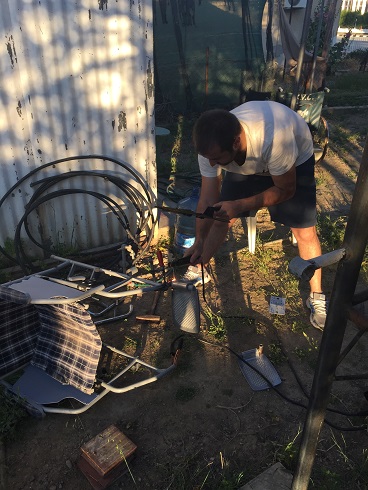 Figure 15BUILDING PROCESSWe welded new front legs that are smaller than orginal ones. 	Figure 16BUILDING PROCESSWe opened holes on the z shaped panel in order to place the motor on to the wheelchair.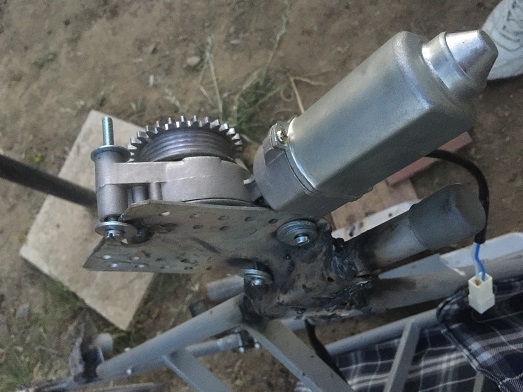 Figure 17BUILDING PROCESSOn the dc motor there is a metal frame and we placed it on the hard plastic rear tires.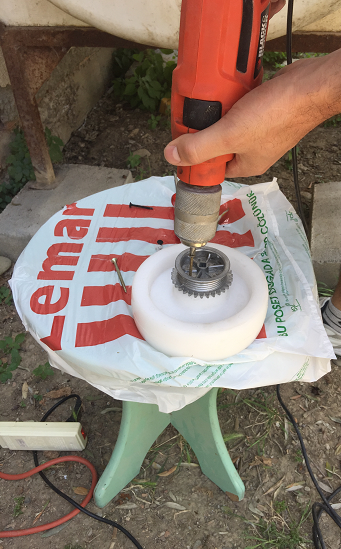 Figure 18BUILDING PROCESSWe coated our rear wheels with plastic layers in order to increase wheels’  durability and increase its diameter. Figure 19BUILDING PROCESSWe placed our coated wheels on the electric motor. 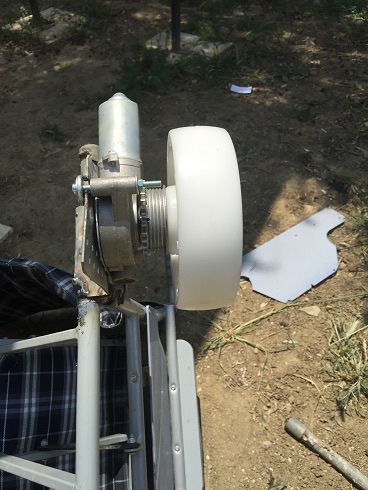 Figure 20BUILDING PROCESSWe conncected our battery to our circuit (relays)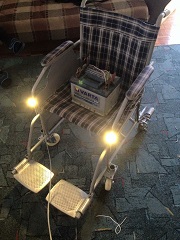 Figure 21BUILDING PROCESSWe changed the connection type of our mouse from usb to phone cable (7mm) and connected it to our circuit.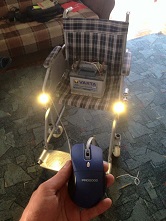 Figure 22MOVEMENT MECHANISMStraightAs we said before our PC Mouse will contain two buttons.Chair will go straight if we push both buton.When both buttons pushed each relays connected to each wheels become completed (smaller ampere will cause magnetic field and this magnetic will pull metal part of relay and this metal part  will change its posittion) because of that main power from battery will directed from its source to  electrical wheels. Both electrical motor will start to work and each wheel start to turn.Turning PrincipleWheelchair will go left if we push the left buton when left buton is pushed right relay will connect right wheel (smaller ampere will cause magnetic field and this magnetic will pull metal part of relay and this metal part will change its position) because of that  main power from battery will directed from its source to electrical wheels. Right electrical motor will work.While leff wheel won’t turn when right wheel turns our wheel chair will turn left. MOVEMENT MECHANISMStopping PrincipleWhen there is no electic given the motors will not move since they have a gearmechanism.Design Of The Circuit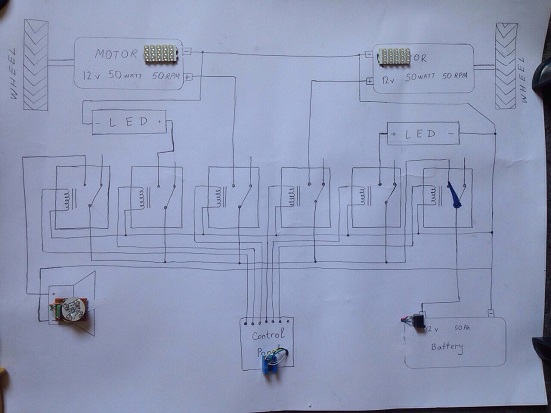 Figure 23DIFFUCULTIES DURING CONSTRUCTION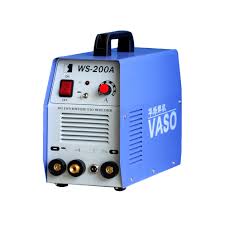 Major difficulty was welding because non of us had any experience with welding machine.                                                                                              Figure 24 Finding correct parts was another difficulty for us, we had to buy them from Turkey.Coating the rear wheels was another difficulty we couldn’t find any ready tire casing so we found a motorcycle tires and cut it in to the pieces and just used the middle part of it. ADVANTAGESYou can fold it easly just by removing battery. Using mouse as controller : minimizing the patients’ hand movement (just using 2 finger will be enough.)You can easily remove electric motors if there is a problem.(They are not hidden under the metal frame.) It is very light when you compare it with other wheelchairs. DISADVANTAGESThere is no alarm system for battery life. We didn’t weld our motors on main metal frame,we welded them on a thin metal plate.So if there is too much weight metal plate can fold to a wider angle.It is not comfortable as other wheelchairs,since we used a limited budget .With these parts it can not go backwards. CURRENT DEVICESCirrus Plus HD                Compact Mid-Wheel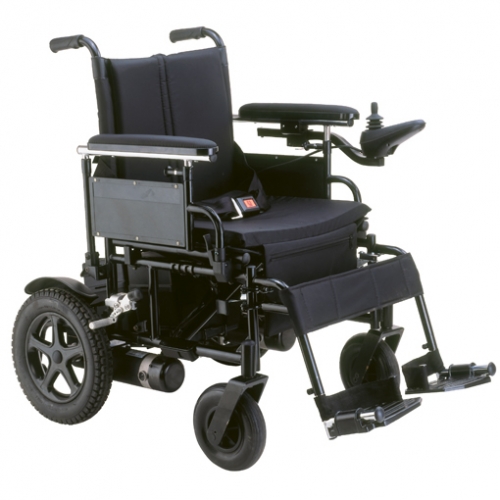 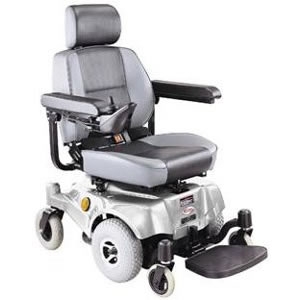 Figure 25	Figure 26Compass SportMedalist P22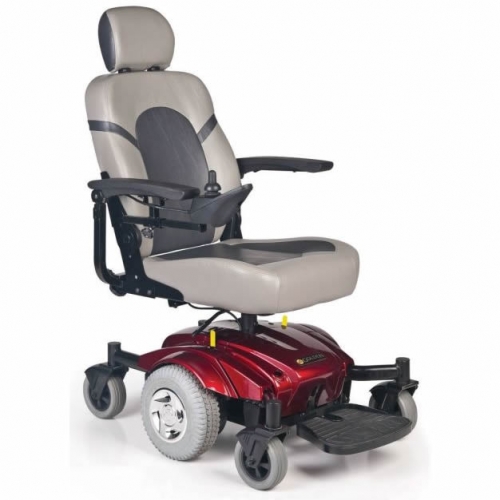 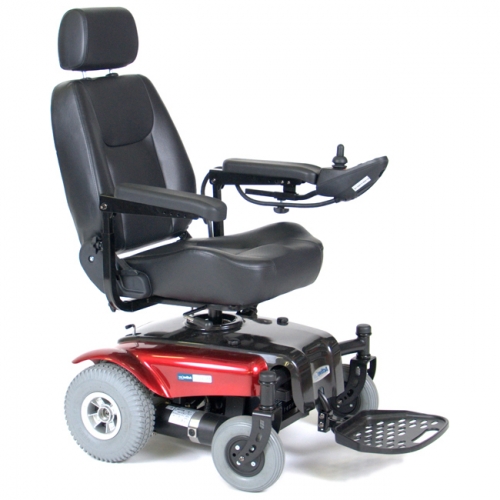 Figure 27	Figure 28CURRENT DEVICESPride Go-Chair TravelPride Jazzy 600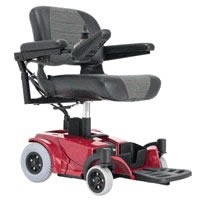 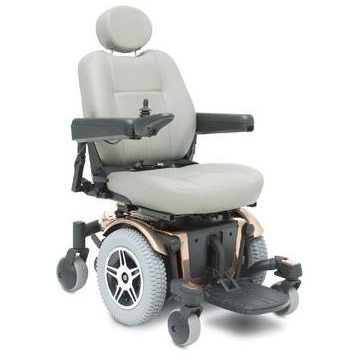 Figure 29	Figure 30Pride Jazzy Elite HDPronto M51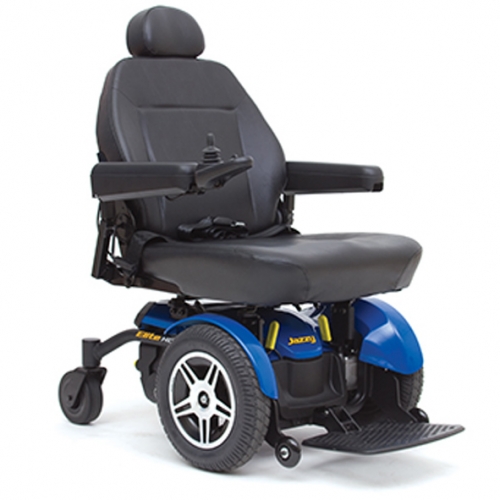 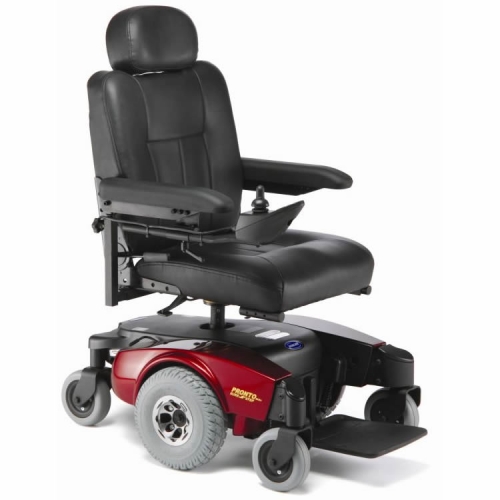 Figure 31	Figure 32CURRENT DEVICESQuickie Xtender Power AssistZip'r PC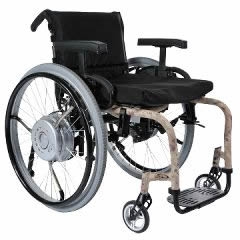 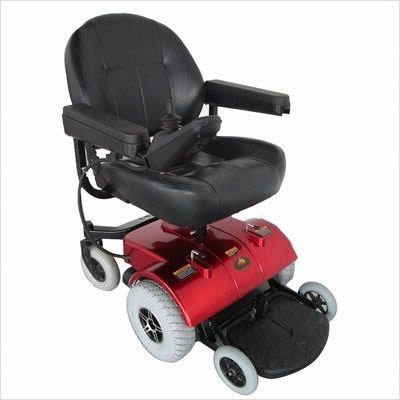 Figure 33	Figure 34FUTURE IMPROVEMENTSAdding backward movement. 	Building it more higher  off the ground .	We can use bigger tires which means using stronger motors .	We can add  a mechanism that will  raise the seat. 	We can add ultrasound sensors around the wheelchair that will warn us if there is an obstacle. 	We can add suspension to wheels in order to improve durability of wheelchair.REFERENCEShttp://electric-wheelchairs-review.toptenreviews.com/http://themobilityproject.com/directory/list/wheelchair-power.aspxhttp://en.wikipedia.org/wiki/Motorized_wheelchairhttp://en.wikipedia.org/wiki/Light-emitting_diodehttp://www.abledata.com/abledata_docs/Powered_Wheelchairs.htmhttp://www.motionspecialties.com/component/virtuemart/?page=shop.browse&category_id=2&Itemid=101http://www.pridemobility.com.au/index.cfm/buyers-guide/power-chairs-or-electric-wheelchairs/http://www.1800wheelchair.ca/browse/137/motorized-wheelchairhttp://www.sunrisemedical.co.uk/products/quickie/power-wheelchairs.aspxhttp://en.wikipedia.org/wiki/Mouse_%28computing%29http://en.wikipedia.org/wiki/Direct_currenthttp://en.wikipedia.org/wiki/Diodehttp://en.wikipedia.org/wiki/RelayAPPENDIXSuspension is the system of springs, shock absorbers and linkages that connects a vehicle to its wheels and allows relative motion between the two.Four Wheel Drive is a transmission system which provides power directly to all four wheels of a vehicle.Relay  is an electrically operated switch. Many relays use an electromagnet to mechanically operate a switch, but other operating principles are also used, such as solid-state relays.LED is a light-emitting diode (LED) is a two-lead semiconductor light source.Diode is a two-terminal electronic component with asymmetric conductance; it has low (ideally zero) resistance to current in one direction, and high (ideally infinite) resistance in the other.DC Motor  relies on the fact that like magnet poles repel and unlike magnetic poles attract each other. A coil of wire with a current running through it generates an electromagnetic field aligned with the center of the coil. By switching the current on or off in a coil its magnetic field can be switched on or off or by switching the direction of the current in the coil the direction of the generated magnetic field can be switched 180°. Voltmeter  is an instrument used for measuring electrical potential difference between two points in an electric circuit.Astable Multi Vibrator is an electronic circuit used to implement a variety of simple two-state systems such as oscillators, timers and flip-flops. Wheel  is a circular component that is intended to rotate on an axial bearing. Magnetic Field is the magnetic influence of electric currents and magnetic materials.Voltage  is the electric energy charge difference of electric potential energy transported between two points. Direct current (DC) is the unidirectional flow of electric charge. Capacitor  (originally known as a condenser) is a passive two-terminal electrical component used to store energy electrostatically in an electric field.Mouse (PC) In computing, a mouse is a pointing device that detects two-dimensional motion relative to a surface. Professor Doç Dr.Terin Adalı